Физкультурное развлечение в подготовительной к школе группе «Веселые эстафеты».Цель:• Воспитывать устойчивый интерес к процессу выполнения физических упражнений;• Формирование навыков взаимодействия друг с другом;• Оказывать общеукрепляющее воздействие на организм ребенка.Оборудование: 6 «следов», 15 кеглей, 15 колец, 16 мешочков, 3 мяча, 3 обруча, 3 бруска.Ход досуга:Дети под музыку входят в зал.Инструктор:Праздник спортивный гордоВступает в свои праваСолнцем улыбки добройВстречает его детвораНам смелым, и сильным, и ловкимСо спортом всегда по путиРебят не страшат тренировкиПусть сердце стучится в груди.Нам смелым, и сильным, и ловкимБыть надо всегда впереди.Инструктор: Здравствуйте ребята! Мы рады видеть всех вас на нашем спортивном празднике посвященном «Неделе здоровья». Сегодня мы с вами будем бегать, прыгать, веселиться. Но для начала, нам надо с вами провести разминку. (разминка «Солнышко лучистое»)Ну а теперь предоставляем слово нашим командам!I. Смешарики.ДевизДома мы не усидели,В детский сад мы прилетели.Ждут нас славные дела,Дружно крикнем мы «Ура!II. Искрята.ДевизМы веселые ребята,Потому что мы Искрята.III. ЛьвятаДевизСегодня - львята,А завтра – львы!Нам весело вместе,Мы очень дружны!Инструктор: Итак, мы начинаем эстафеты!Здоровье, сила, ловкость-Вот спорта пламенный заветПокажем нашу дружбу, смелостьВеселым стартам шлем привет!1. ГусеницаУчастники эстафеты в каждой колонне выстраиваются на расстоянии выпрямленных вперед рук, расставив ноги на ширине плеч.Участник, замыкающий каждую колонну, начинает ползти на животе вперед между ногами игроков своей команды. Тут же за ним поточно ползут остальные. Первые участники, достигшие направляющих своих колонн, принимают заданное и. п. Побеждает команда, направляющий которой окажется раньше на своем первоначальное место.2. Гигантские шагиПервый участник кладет один «след» на пол и встает на него. По ходу движения в шаге от первой кладут второй «след» и встают на нее и т. д, необходимо добраться до конуса, обратно возвращаются бегом, держа в руках «следы». Побеждает команда, закончившая эстафету первой.3. «Надень кольца»Первый участник бежит к кеглям, надевает на них кольца, огибает конус и возвращается в свою команду, передавая эстафету, следующий участник бежит к кеглям и снимает с них кольца. Далее все повторяется. Побеждает команда, закончившая эстафету первой.Инструктор: А теперь поиграем с болельщиками, отгадайте загадки про спорт:1. Кто на льду меня догонит?Мы бежим вперегонки.А несут меня не кони,А блестящие.2. Деревянных два коняВниз с горы несут меня.Я в руках держу две палки,Но не бью коней, их жалко.А для ускоренья бегаПалками касаюсь снега.3. Я его кручу рукой,И на шеи и ногой,И на талии кручу,И ронять я не хочу.4. Снаряд есть у боксёров — груша.А в этом спорте «фрукт» получше.Там забивает мяч спортсменВ ворота в виде буквы Н,На сливу очень мяч похож.Вид спорта этот назовёшь?5. Есть у нас коньки одни,Только летние они.По асфальту мы каталисьИ довольными остались.6. Вот полозья, спинка, планки –А всё вместе это –.7. Коль крепко дружишь ты со мной,Настойчив в тренировках,То будешь в холод, в дождь и знойВыносливым и ловким.8. Соберем команду в школеИ найдем большое поле.Пробиваем угловой -Забиваем головой.И в воротах пятый гол!Очень любим мы.Инструктор:Словно море трибуны шумятНынче будет нелегким сраженьеПоболеем за смелых ребятЗа спортивный задор и уменье4. КенгуруПервый участник, зажав мяч между коленями рыгает до конуса. Затем с мячом в руках возвращается к своей команде и, передает эстафету следующему игроку. Побеждает команда, закинувшая большее количество мешочков.5. Передал - садисьКапитаны бросают мяч первому участнику способом двумя руками снизу. Поймав мяч, участник возвращает мяч капитану таким же способом и садится на пол, обхватив колени руками и т. д. Побеждает команда, участники которой быстрее сели на пол.6. Букашки - таракашкиПервый участник бежит к обручу, пролезают в него грудью вперед, не касаясь руками пола. Затем перепрыгивают через брусок и бегут к конусу, Обежав конус, возвращается к своей команде. Побеждает команда, которая быстрее выполнит задание.Инструктор: На этом наши соревнования подошли к концу.Подведение итогов. Предоставляется слово жюри.Инструктор:Спортивным быть теперь вновь модно!Со спортом много ты поймёшь:Спорт – и здоровье без таблеток,Спорт – и веселье без забот.С друзьями спортом заниматься,Поверь, реально круглый год!Мороз – коньки ты одеваешь,Затем на лыжи уж встаёшь!Попробуй делать каждый деньЗарядку утром! Будет леньВначале, но привыкнешь скоро…Здоровым станешь – это клёво!Награждение команд призами. Грамотами. Под Музыку "Марш" команды проходят круг почета.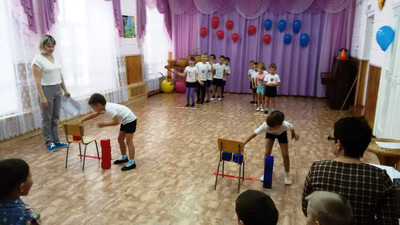 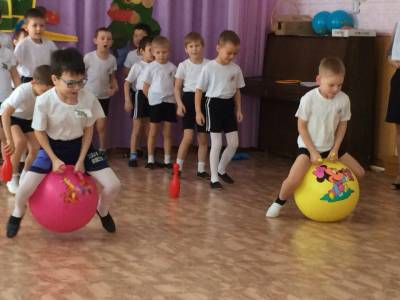 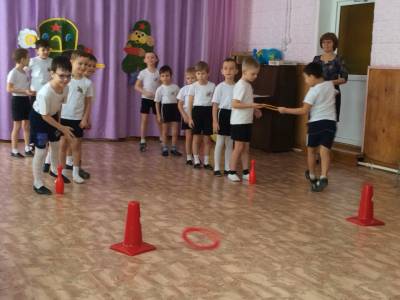 